РОССИЙСКАЯ  ФЕДЕРАЦИЯ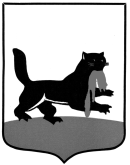 г. ИркутскГ О Р О Д С К А Я   Д У М А Р Е Ш Е Н И ЕО награждении Почетной грамотой Думы города Иркутска Принято на   43  заседании  Думы города Иркутска  6 созыва                 «  25  »     _января_      2018 г.Учитывая ходатайства: председателя Совета ветеранов (пенсионеров) войны, труда, вооруженных сил и Правоохранительных органов  Правобережного округа г. Иркутска Преловского В.И., депутата Думы города Иркутска шестого созыва по одномандатному избирательному округу №23  Корочкиной А.М., руководствуясь ч.2 ст.16.1 Федерального закона «Об общих принципах организации местного самоуправления в Российской Федерации», ст.ст. 31, 32 Устава города Иркутска, Регламентом Думы города Иркутска, Положением о наградах Думы города Иркутска, утвержденным решением Думы города Иркутска от 16.04.2009 № 004-20-601046/9 с изменениями, внесёнными решением Думы города Иркутска от 01.04.2013 № 005-20-450758/3, решением Думы города Иркутска от 06.10.2010 № 005-20-150206/0 «О размере денежного вознаграждения лицам, удостоенным Почётной грамоты Думы города Иркутска», Дума города ИркутскаР Е Ш И Л А:Наградить Почётной грамотой Думы города Иркутска:Адриановскую Марию Васильевну – председателя первичной ветеранской организации «Общепит», члена Президиума Правобережного Совета ветеранов за активную работу и общественную деятельность в Правобережной окружной (в г. Иркутске) общественной организации ветеранов (пенсионеров) войны, труда, вооруженных сил и Правоохранительных органов и в связи с празднованием Международного женского дня 8 марта;Игнатьеву Маргариту Ивановну – председателя первичной ветеранской организации «Облпотребсоюз», члена Президиума Правобережного Совета ветеранов за активную работу и общественную деятельность в Правобережной окружной (в г. Иркутске) общественной организации ветеранов (пенсионеров) войны, труда, вооруженных сил и Правоохранительных органов  и в связи с празднованием Международного женского дня 8 марта;Бондаренко Светлану Витальевну  – учителя английского языка, руководителя Структурного подразделения ДК «Чароит» МБОУ г. Иркутска СОШ №31 за многолетний, плодотворный, добросовестный труд в деле обучения и воспитания подрастающего поколения, высокое профессиональное мастерство, творческое отношение к работе и в связи с 50-летием ;Шакину Светлану Петровну – педагога дополнительного образования Структурного подразделения ДК «Чароит» МБОУ г. Иркутска СОШ №31 за многолетний, плодотворный, добросовестный труд в деле обучения и воспитания подрастающего поколения, высокое профессиональное мастерство, творческое отношение к работе и в связи с 55-летием.Администрации города Иркутска:2.1. произвести каждому из лиц, указанных в пункте 1.1.-1.4. настоящего решения, выплату денежного вознаграждения в размере 2500 (две тысячи пятьсот) рублей из средств, предусмотренных в бюджете города Иркутска на 2017 год в разделе «Общегосударственные вопросы» по главному распорядителю бюджетных средств – Думе города Иркутска.2.2 Опубликовать настоящее решение.«  25   »        января       2018 г.№ 006 - 20 - 430642/7Председатель Думы города Иркутска                                   И.В. Ежова